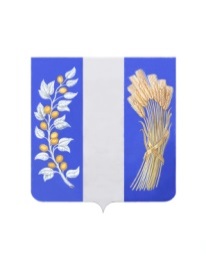 МУНИЦИПАЛЬНОЕ КАЗЕННОЕ УЧРЕЖДЕНИЕ АДМИНИСТРАЦИЯ МУНИЦИПАЛЬНОГО ОБРАЗОВАНИЯ«БИЧУРСКИЙ РАЙОН» РЕСПУБЛИКИ БУРЯТИЯПОСТАНОВЛЕНИЕот « ___ » августа 2021 года                                                                             № _____О системе оплаты труда педагогических работников, непосредственно осуществляющих учебный процесс в общеобразовательных организациях муниципального образования «Бичурский район и о внесении изменений в постановление Администрации Муниципального образования «Бичурский район» от 23.09.2015г. №38 «Об утверждении Положения об установлении систем оплаты труда работников муниципальных учреждений образования, муниципального образования «Бичурский район»	На основании постановления Правительства Республики Бурятия № 390 от 16.07.2021г. «О системе оплаты труда педагогических работников, непосредственно осуществляющих учебный процесс в общеобразовательных организациях в Республике Бурятия. МКУ Администрация МО «Бичурский район» РБ  п о с т а н о в л я е т:Утвердить прилагаемые:Положение об оплате труда педагогических работников общеобразовательных организаций, непосредственно осуществляющих учебный процесс (приложение № 1).Типовое положение о распределении стимулирующих выплат за качество работы педагогических работников общеобразовательных организаций, непосредственно осуществляющих учебный  процесс  (приложение № 2).                 2. Внести изменений в постановление Администрации Муниципального образования «Бичурский район» от 23.09.2015г. №38 «Об утверждении Положения об установлении систем оплаты труда работников муниципальных учреждений образования, муниципального образования «Бичурский район» ),  изложивпункт 5 в следующей редакции:«5. Настоящее Положение не распространяется на педагогических работников, непосредственно осуществляющих учебный процесс в общеобразовательных организациях, система и условия оплаты труда которых устанавливаются в соответствии с постановлением Правительства Республики Бурятия «О системе оплаты труда педагогических работников, непосредственно осуществляющих учебный процесс в общеобразовательных организациях в Республике Бурятия и о внесении изменения в постановление Правительства Республики Бурятия от 10.12.2014                2.Руководителям муниципальных учреждений образования, муниципального образования «Бичурский район», с учетом мнения представительного органа работников, внести соответствующие изменения в нормативные правовые акты об оплате труда работников, финансируемых из республиканского бюджета и бюджета муниципального образования «Бичурский район».Опубликовать настоящее постановление на информационном стенде МКУ Администрация МО «Бичурский район» РБ и разместить на официальном сайте муниципального образования «Бичурский район» в сети Интернет. Настоящее постановление вступает с 01.09.2021 годаКонтроль за исполнением настоящего постановления возложить на заместителя МКУ Администрация МО «Бичурский район» РБ по социальным вопросам Бухольцева С.М.Глава МО «Бичурский район                                                                  В.В. Смолин Проект представлен МУ Бичурское РУОисп. Андреева Т.А., тел. 42-2-11УТВЕРЖДЕНЫпостановлением МКУ Администрация МО «Бичурский район» РБот «___» _______ 2021г.  № ____ Изменения,в постановление Администрации Муниципального образования «Бичурский район» от 23.09.2015г №38  «Об утверждении Положения об установлении систем оплаты труда работников муниципальных учреждений образования, муниципального образования «Бичурский район»1. Приложение № 2, № 6 к Положению об установлении систем оплаты труда работников муниципальных учреждений образования муниципального образования  «Бичурский район» изложить в следующей редакции:«Приложение № 2к Положению об установлении систем оплаты труда работников муниципальныхучреждений образования муниципального образования  «Бичурский район»ПОЛОЖЕНИЕоб оплате труда педагогических работников общеобразовательных организаций, непосредственно осуществляющих учебный процессОбщие положенияНастоящее Положение применяется при формировании и распределении фонда оплаты труда педагогических работников общеобразовательных организаций, непосредственно осуществляющих учебный процесс (далее - учителя) в государственных общеобразовательных организациях, и носит рекомендательный характер при формировании и распределении фонда оплаты труда учителей в муниципальных общеобразовательных организациях, финансируемых за счет средств республиканского бюджета.В соответствии с настоящим Положением устанавливается система оплаты труда для учителей, за исключением учителей, осуществляющих учебный процесс:в индивидуальном порядке (домашнее обучение, индивидуальные коррекционные занятия);в специальных (коррекционных) общеобразовательных организациях для детей с ограниченными возможностями здоровья;в оздоровительных общеобразовательных организациях для детей, нуждающихся в длительном лечении;в коррекционных классах, созданных в общеобразовательных организациях;в малокомплектных общеобразовательных организациях;в государственном специальном учебно-воспитательном общеобразовательном учреждении «Республиканская специальная общеобразовательная школа закрытого типа»;в государственном бюджетном общеобразовательном учреждении«Республиканский  центр образования».2.Фонд оплаты  труда учителейГодовой фонд оплаты труда учителей (далее ФОТ) состоит из базовой, компенсационной и стимулирующей частей. Годовой ФОТ определяется по формуле:где:Nн,  N0 ,    Nc -   норматив  на  оплату  труда  и  начисления  на выплаты  по оплате труда педагогических работников за реализацию образовательных программ начального общего, основного общего, среднего общего образования в образовательных организациях (с учетом коэффициента сложности и приоритетности предмета), тыс. руб.;ОПн, ОП0 ,    ОПс -  количество  обучающихся  по образовательным про­ граммам начального общего, основного общего, среднего общего образования в образовательных организациях соответственно, чел.;Крайон - районный коэффициент, установленный федеральным законодательством и законодательством Республики Бурятия;Ксевер - процентная надбавка за стаж работы в районах Крайнего Се­ вера и приравненных к ним местностях, установленная федеральным законодательством (переведенная в коэффициент);Ксел - коэффициент, учитывающий выплаты специалистам, работающим на селе - 0,25 (пункт 2 статьи 38 главы 6 Закона  Республики  Бурятия от 07.12.2004 № 899-III «Об отдельных полномочиях органов государственной власти Республики Бурятия»);1,302 - начисления на выплаты по оплате труда;с - коэффициент выравнивания, установленный в соответствии с нормативным правовым актом учредителя. Базовая часть ФОТ (ФОТбаз) учителей состоит из фонда оплаты аудиторной занятости (ФОТаз) и неаудиторной занятости (ФОТнз) и составляет не менее 70 процентов ФОТ учителей (без учета части фонда оплаты труда, предназначенного на выплаты компенсационного характера, связанные с работой в местностях с особыми климатическими условиями, в сельской местности, а также в организациях в условиях, отклоняющихся от нормальных (ст. 149 Трудового кодекса Российской Федерации)).     Базовая часть ФОТ определяется по формуле:ФОТ- годовой фонд оплаты труда учителей, руб.;КСВ - коэффициент, учитывающий долю стимулирующих выплат, установленный в соотношении базовой и стимулирующей частей заработной платы учителей в пределах от О,7 до 1; 12 - количество месяцев в году;Крайон - районный коэффициент, установленный федеральным законодательством и законодательством Республики Бурятия;Ксевер - процентная надбавка за стаж работы в районах Крайнего Севера и приравненных к ним местностях, установленная федеральным законодательством (переведенная в коэффициент);Ксел - коэффициент, учитывающий выплаты специалистам, работающим на селе - 0,25 (пункт 2 статьи 38 главы 6 Закона  Республики  Бурятия от 07.12.2004 № 899-III «Об отдельных полномочиях органов государственной власти Республики Бурятия»);Ксп- коэффициент сложности и приоритетности предмета;Кинг - коэффициент за работу в общеобразовательных интернатах, применяется значение 0,10 (в остальных общеобразовательных организациях- О);Клиц - коэффициент за работу в лицеях, применяется значение 0,10 (в остальных общеобразовательных организациях - О).            2.3 Фонд оплаты аудиторной занятости учителей (включая оплату учителям денежной компенсации на обеспечение книгоиздательской про­ дукцией и периодическими изданиями) (ФОТаз) определяется по формуле:ФОТбаз - базовая часть фонда оплаты труда учителей, руб.;А - коэффициент аудиторной занятости, установленный в пропорциональном соотношении аудиторной и неаудиторной занятости  в пределах  ОТ 0,9 ДО 1.2.3.1Аудиторная занятость - объем фактической учебной нагрузки учителей, установленной на учебный год и оговоренной в трудовом договоре с учетом количества часов по учебному плану, рабочим программам учебных предметов, образовательным программам, кадрового обеспечения организации.Учебный план разрабатывается самостоятельно каждой общеобразовательной организацией в соответствии с федеральным государственным образовательным стандартом, учебными программами с учетом санитарных правил и норм.Фонд оплаты неаудиторной занятости учителей (ФОТнз) определяется по формуле:ФОТ6аз - базовая часть фонда оплаты труда учителей, руб.;НА - коэффициент неаудиторной занятости, установленный в пропорциональном соотношении аудиторной и неаудиторной занятости в пре­ делах до О,1.Количество часов неаудиторной занятости учителей рассчитывается в соотношении не более 33 % от общего количества часов аудитор­ ной занятости. Данное соотношение определяется самой общеобразовательной организацией исходя из специфики его образовательной программы.При распределении часов неаудиторной занятости необходимо учитывать продолжительность рабочего времени для учителей в объеме не более 36 часов в неделю (приказ Министерства образования и науки Российской Федерации от 22 декабря 2014 г. № 1601 «О продолжительности рабочего времени (нормах часов педагогической работы за ставку заработной платы) педагогических работников и о порядке определения учебной нагрузки педагогических работников, оговариваемой в трудовом договоре» (с изменениями и дополнениями)).Неаудиторная занятость учителей включает следующие виды работ с обучающимися: консультации и дополнительные занятия, подготовка учащихся к олимпиадам, конференциям, смотрам, формирование в кабинете базы наглядных пособий и дидактических материалов, обеспечение работы кабинета-лаборатории и техники безопасности в нем, иные формы работ с обучающимися и (или) их родителями (законными представителями), другие виды работ, не входящие в прямые должностные обязанности учителей, согласно квалификационным характеристикам, но непосредственно связанные с деятельностью образовательных организаций по реализации образовательных программ.Доля неаудиторной занятости может составлять не более 10% от базовой части ФОТ учителей. Данное соотношение и порядок распределения неаудиторной занятости определяется самой общеобразовательной организацией исходя из специфики его образовательной программы.3.Структкра заработной платы учителяЗаработная плата учителя (ЗП) определяется по формуле:ЗПбаз - базовая часть заработной платы учителя, руб.;ЗПком- компенсационная часть заработной платы учителя, руб.;Втс - тарифицируемые стимулирующие выплаты, руб.;Вскр - стимулирующие выплаты за качество работы, руб.          3.2  Месячная заработная плата учителя, полностью отработавшего за этот период норму рабочего времени и выполнившего нормы труда (трудовые обязанности), не может быть ниже минимального размера оплаты труда, увеличенного на компенсационные выплаты за работу в особых климатических условиях.     3.3 Базовая часть заработной платы учителя исчисляется исходя из стоимости бюджетной образовательной услуги на одного обучающегося и обеспечивает оплату труда учителя исходя из количества проведенных им учебных часов и численности обучающихся в классах (часы аудиторной занятости), а также часов неаудиторной занятости.3.1.1. Для определения базовой части оплаты труда учителя за ауди­ торную занятость применяется условная единица «стоимость 1 ученико­ часа».Стоимость 1 ученико-часа - стоимость бюджетной образовательной услуги, включающей 1 расчетный час учебной работы с 1 расчетным учеником в соответствии с учебным планом.Стоимость 1 ученико-часа рассчитывается каждой общеобразовательной организацией самостоятельно в пределах объема части фонда оплаты труда, отведенной на оплату аудиторной занятости учителей.Заработная плата учителя при реализации образовательных программ         с         применением	дистанционных образовательных технологий (ЗПд0 )     определяется по формуле:ЗПбаз -  базовая часть заработной  платы учителя,  руб.;ЗПком - компенсационная часть заработной платы учителя, руб.;Втс - тарифицируемые стимулирующие выплаты, руб.;Добр - коэффициент, учитывающий долю трудозатрат при реализации образовательных программ с применением дистанционных образова­ тельных технологий:0,7 - для учителя, непосредственно осуществляющего реализацию образовательных программ в сетевом формате с применением дистанционных образовательных технологий;0,3 - для педагогического работника, осуществляющего подготовительную и вспомогательную функции при реализации образовательных программ в сетевом формате с применением дистанционных образовательных технологий (тьютор).           3.5 Работодатель по согласованию с учредителем в соответствии с локальным нормативным актом общеобразовательной организации вправе определять размер заработной платы учителя, при реализации образова­ тельных программ с применением дистанционных образовательных техно­ логий в соответствии с пунктом 3.1 или пунктом 3.4 настоящего Положения.Базовая часть заработной платы учителя Базовая часть заработной платы учителя (ЗП6аз) рассчитывается по формуле:Аз - оплата за аудиторную занятость, руб.;НАз - оплата за неаудиторную занятость, руб.         4.2. Оплата  за аудиторную  занятость  (А3)     рассчитывается по формуле:Суч - расчетная стоимость ученика-часа (руб./ученико-час);Кун - количество учебных недель в месяц (4,34);Н - количество обучающихся по предмету в каждом классе, чел.;Чп - количество часов по предмету по учебному плану в неделю в каждом классе, если учитель ведет несколько предметов в разных классах, то расчет производится как сумма оплат труда по каждому предмету и классу.           4.2.1 При делении класса на две группы при изучении отдельных предметов количество обучающихся по предмету в каждом классе (Н) определяется по следующей формуле:             Огр - количество обучающихся  по предмету в каждой группе, чел.;              дгр - повышающий коэффициент, учитывающий деление класса надве  группы  при  изучении  отдельных   предметов   (иностранные   языки (11  -  XI  классы),  технология  (V  -   XI   классы),   физическая   культура (Х - XI классы), информатика, физика и химия - во время проведения практических занятий), проведении профильных и элективных курсов, который устанавливается в следующих размерах:                   4.2.2. Стоимость 1 ученико-часа (Суч) рассчитывается по формуле:где:ФОТаз - фонд оплаты аудиторной занятости учителей (включая оплату учителям денежной компенсации на обеспечение книгоиздательской продукцией и периодическими изданиями), руб.;12 - количество месяцев в году;245 - количество дней в учебном году;а1, а2, а3, ••• , а11 - количество  обучающихся  в  первых,  вторых,  третьих, ..., одиннадцатых классах соответственно, чел.;в1, в2, в3, ••• , в11 - годовое количество часов (с учетом деления класса на две группы) по учебному плану в первом, втором, третьем, ..., одиннадцатом классах соответственно;365 - количество дней в году.                4.2.3. Начисленная заработная плата за аудиторную занятость учите­ лей, установленная в соответствии с настоящим Положением, не может быть ниже окладов, рекомендуемых Правительством Республики Бурятия по соответствующим профессиональным квалификационным группам.         4.3. Оплата   за  неаудиторную   занятость   (НА3 )    рассчитывается  по формуле:Чназ - количество часов неаудиторной занятости в неделю, час; Кун- количество учебных недель в месяц (4,34);Счназ - стоимость часа неаудиторной занятости, руб.Стоимость часа неаудиторной занятости (Счназ) рассчитывается по формуле:ФОТнз - фонд оплаты неаудиторной занятости учителей, руб.;ОЧназ - общее количество часов неаудиторной занятости в неделю, час;     Кун - количество учебных недель в месяц (4,34).Компенсационная часть заработной платы учителя5.1. Компенсационная часть заработной платы учителя (ЗПкомп), устанавливается за работу в местностях с особыми климатическими усло­ виями, в сельской местности, а также в организациях в условиях, отклоня­ ющихся от нормальных (ст. 149 Трудового кодекса Российской Федера­ ции), и рассчитывается по формуле:Крайон - районный коэффициент, установленный федеральным законодательством и законодательством Республики Бурятия;Ксевер - процентная надбавка за стаж работы в районах Крайнего Се­ вера и приравненных к ним местностях, установленная федеральным законодательством (переведенная в коэффициент);Ксел - коэффициент, учитывающий выплаты специалистам, работющим на селе - 0,25 (пункт 2 статьи 38 главы 6 Закона Республики Бурятия от 07.12.2004 № 899-III «Об отдельных полномочиях органов государственной власти Республики Бурятия»);ЗПбаз - базовая часть заработной платы учителя, руб.;Ксп - коэффициент сложности и приоритетности предмета. Коэффициент сложности и приоритетности предмета устанавливает-ся руководителем общеобразовательной организации с учетом мнения со­ ответствующего органа профсоюзной организации в пределах до 15 % от базовой части ФОТ учителей.Рекомендуемые значения повышающего коэффициента (Ксп) могут быть установлены в размере:до 0,20 - русский язык, математика, 1 класс;до 0,15 - иностранные языки, бурятский (эвенкийский) язык, литера­ тура, физика, химия, 2 - 4 классы;до О,10 - информатика, биология, география, история, обществознание.Кинт -	коэффициент за работу в общеобразовательных интернатах,применяется значение 0,10 (в остальных общеобразовательных организациях - О);Клиц - коэффициент за работу в лицеях, применяется значение 0,10 (в остальных общеобразовательных организациях - О).Втс - тарифицируемые стимулирующие выплаты, руб.;Вскр - стимулирующие выплаты за качество работы, руб.Стимулирующая часть заработной платы учителя Стимулирующая часть заработной платы учителя устанавливается в соответствии с постановлением Правительства Республики Бурятия от 07.08.2008 № 387 «Об утверждении Перечней видов выплат компенсационного и стимулирующего характера в республиканских государственных учреждениях» и составляет до 30 % от фонда оплаты труда учителей без учета компенсационных выплат.          Стимулирующая часть заработной платы учителя состоит из тарифицируемых стимулирующих выплат (Втс) и стимулирующих выплат за качество работы (Вскр)-                 6.2. Тарифицируемые стимулирующие выплаты рассчитываются по формуле:Ккв- коэффициент квалификационной категории учителя, установ­ ленный по определенному учебному предмету в размере не менее:0,2 -	для учителя, имеющего высшую квалификационную категорию;для учителя, имеющего первую квалификационную категорию.                   Кзв-   коэффициент почетного звания, установленный в размере не менее:0,05 - почетные звания Республики Бурятия;0,10 - нагрудный знак «Почетный работник воспитания и просвещения Российской Федерации», ведомственный знак отличия Министерства просвещения Российской Федерации «Отличник просвещения»;0,15 - почетное звание «Заслуженный учитель Российской Федерации».           При наличии у учителя нескольких оснований для применения повышающего коэффициента звания коэффициент применяется по одному (максимальному) основанию.Кст - коэффициент стажа, установленный в размере не менее: 0,05 - при педагогическом стаже от 5 до 15 лет;0,10- при педагогическом стаже от 15 лет и выше.                 6.3.      Стимулирующие выплаты за  качество  работы  осуществляются на основании утвержденного Положения о распределении стимулирующих выплат за качество работы учителей общеобразовательных организаций, разработанного в соответствии с Типовым положением согласно                                                                                                                                         приложению No 6 к настоящему постановлению.               6.4. Доля стимулирующих выплат за качество работы устанавливается в объеме не более 10 % от фонда оплаты труда учителей без учета компенсационной части заработной платы.              6.5. Работодатель в течение финансового года по согласованию с учредителем в соответствии с локальным нормативным актом общеобразовательной организации вправе превысить ограничения, установленные пунктом 6.4 настоящего Положения, на сумму, не превышающую объем экономии средств по фонду оплаты труда.                6.6. Общеобразовательные организации вправе выплачивать иные стимулирующие выплаты учителям в пределах выделенного фонда оплаты труда.Приложение № 6к Положению об установлении систем оплаты труда работников муниципальныхучреждений образования муниципального образования  «Бичурский район»ТИПОВОЕ ПОЛОЖЕНИЕo распределении стимулирующих выплат за качество работы педагогических работников общеобразовательных организаций, непосредственно осуществляющихучебный процессОбщие положения1.1. Настоящее Типовое положение разработано в целях усиления материальной заинтересованности педагогических работников общеобразовательной организации, непосредственно осуществляющих учебный процесс (далее - учителя), в повышении качества образовательного и воспитательного процесса, развитии творческой активности и инициативы, в успешном и добросовестном исполнении должностных обязанностей.Порядок стимулированияСтимулирующие выплаты учителям за качество работы распределяются органом самоуправления общеобразовательной организации, обеспечивающим демократический, государственно-общественный (муниципально-общественный) характер управления (далее - уполномоченный орган), по представлению руководителя общеобразовательной организации и с учетом мнения профсоюзного органа.Руководитель общеобразовательной организации представляет в уполномоченный орган информацию о показателях  деятельности  учителей, являющихся основанием для их премирования.Стимулирование учителей регламентируется положением, утверждаемым руководителем общеобразовательной организации.3.Примерные критерии стимулирования учителей за качество работыОбщеобразовательные организации вправе расширять, установленные настоящим Положением, критерии стимулирования учителей за качество работы.Установление условий премирования, не связанных с качеством работы, не допускается.Лист согласованияК проекту постановления «О внесении изменений в постановление Администрации Муниципального образования «Бичурский район» от 23.09.2015г. №38 «Об утверждении Положения об установлении систем оплаты труда работников муниципальных учреждений образования, муниципального образования «Бичурский район»»(Nн Х ОПн + No Х ОПо + Nc Х ОПс) Х 1000 Х (1 + Ксел) Х (Крайон + Ксевер)   'руб.,     ФОТ=1,302  х с ФОТбаз =                                                                           ФОТ  х КСВ    ------------------------руб., где  12 Х (Крайон + Ксевер) Х (1 + Ксел) Х (1 + Ксп) x(l + Кинт + Клиц)ФОТаз = ФОТбаз х А, руб., где:ФОТнз= ФОТбаз х НА, руб., где:зп = 3Пбаз + ЗПком + Втс + Вскр, руб., где:ЗПдо = (3Пбаз + ЗПком + Втс) х Добр, руб., где:3Пбаз= Аз+   НАз,  руб., где:Аз= Суч х Кун х Н х Чп, руб., где:    Н = Огр х Дгр, чел., где:Значение коэффициентаПоказатели1Класс не делится на группы1,65учитель работает с одной группой от 11 человек2,0учитель работает с одной группой от 10 человек и менееФОТаз х  12 х 245Суч =   ------------------- 'руб./ученико-час,(а1 х в1 + а2 х в2 + аз х вз + ... + а11 х в11) хЗ65НАз = Чназ х Кун х Счназ, руб., где:Счназ = ФОТнз/ (ОЧназ х Кун), руб./час, где:ЗПкомп = ((Крайон + Ксевер - 1) Х ( 1 + Ксел) + Ксел) Х (ЗПбаз Х ( 1+ Ксп ) + Втс + Вскр) + ЗПбаз Х (Ксп), руб., где:Втс = 3Пбаз х (Ккв + Кзв + Кст), руб., где:№№п/пНаправление деятельностиКритерии1.Учебная деятельностьПоложительная динамика результативности обучения, установленная независимой (внутришкольной) экспертизой.Результат участия учащихся в олимпиадах, конкурсах, конференциях и т. д.:школьных;городских/районных;республиканских;всероссийских/международных.Высокие результаты ЕГЭ.Высокие результаты учащихся при независимой оценке качества образования (PISA, TIMSS), тестировании2.Методическая деятельностьРазработка методических материалов с условием полу­ чения внешней рецензии.Распространение и обобщение педагогического опыта:открытые уроки;мастер-классы;презентация опыта работы;выступление на конференциях и семинарах;участие в профессиональных конкурсах;самообразование с презентацией результатов3.Инновационная деятельностьИспользование	информационно-коммуникационных технологий.Использование инновационных образовательных техно­ логий с презентацией результатов.Работа по авторской программе.Наличие учебно-методического комплекса и КИМов по авторской программе.Разработка информационных образовательных ресурсов и их применение в профессиональной деятельности.Участие в экспериментальной образовательной деятель­ ности образовательных учреждений (далее - ОУ)4.Внеурочная деятельностьРуководство работой предметных кружков, клубов, цен­ тров и т. п. с презентацией результатов.Организация и проведение тематических мероприятий (предметные дни, недели, фестивали, гостиные и др.) с предварительным утверждением сценария комиссией, включающей учителей, родителей, учащихся и представи­ телей гражданских институтов5.Воспитательная1. Организация и руководство работой по направлениям:и	социальная деятельностьспортивное, краеведческое, туристическое, патриотиче­ ское, экологическое - с презентацией результатов.Участие педагога с учащимися в социально значимых акциях, проектах в сотрудничестве с органами власти, об­ щественными организациями, другими ОУ и т. д.Организация мероприятий, способствующих повыше­ нию общего культурного уровня учащихся.Вовлечение родителей в образовательную, инновацион­ ную, внеурочную, воспитательную и социальную деятель­ ность с презентацией результатов на родительских собра­ ниях и конференциях.Работа с детьми из социально неблагополучных семейНаименование учреждения, занимаемая должностьЗамечанияПодписьПервый заместитель руководителя МКУ Администрация МО «Бичурский район» по социальному развитиюБухольцев С.МЗаместитель руководителя МКУ Администрация МО «Бичурский район» по финансово-экономическим вопросамСавельева М.П.Начальник МУ финансовое управлениеОленникова В.Н..Начальника МУ Районное управление образованием Иванов Н.А.Председатель  Комитета муниципальной службы и правового  МКУ Администрация МО «Бичурский район»Ваганов Д.А.Консультант - юрист сектора правового обеспечения и муниципальной службы МКУ Администрация  МО «Бичурский район»Полякова Т.Ф.